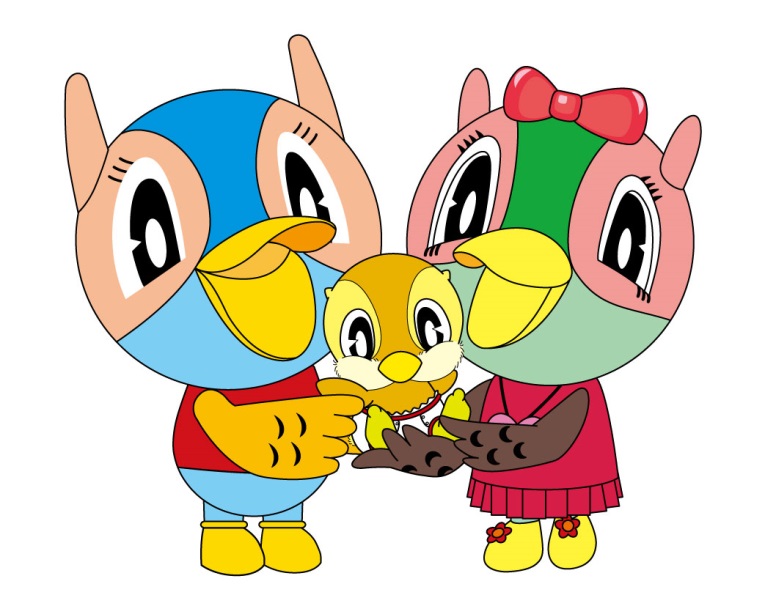 ✿運営スタッフ募集✿みなさまのご協力をお待ちしております!!◆ 開催日：平成３０年４月７日（土）午前８時３０分～午後５時◆ イベント内容：ＪＲ藍本駅から三田駅まで、三田の春の魅力を満喫しながら1,200人もの人が参加するウォーキングイベント◆ 活動内容：※ 時間帯は目安です。可能な範囲でご参加いただくこともできます。◆ 応募方法：下記の申込用紙にご記入の上、観光協会事務局までお送りください。FAX、E-mail、郵送いずれでもＯＫです。◆ その他： 謝礼等はありませんが、イベント当日はお弁当とお茶を用意します。イベント保険は主催者にて加入します。原則、活動場所への交通手段はご自身で確保してください。役割は事務局で決定の上、改めてご案内いたします。◆ お問い合せ：さくら回廊ウォーク実行委員会事務局（三田市観光協会事務局内）〒669-1531　三田市天神１丁目１０－１４（兵庫県阪神北県民局三田庁舎別館）[TEL]０７９(５６１)２２４１／[FAX] ０７９(５５０)９０１１[E-mail] sanda-kankou0039@office.eonet.ne.jp             　　　※昨年５月に事務所を移転し、連絡先が変更になっております。ご注意ください。※スタッフの人数等によりご希望内容にそえない場合があります。ご了承ください。運営スタッフ申込用紙運営スタッフ申込用紙運営スタッフ申込用紙申込日　　　　　月　　　　　　日　　申込日　　　　　月　　　　　　日　　申込日　　　　　月　　　　　　日　　ふりがな男　・　女氏　　名男　・　女住　　所〒（）連絡先ＴＥＬＦＡＸ連絡先E-mail活動可能時間帯活動可能時間帯７：３０～１２：００　・　１２：００～１７：３０　・　　終日※活動可能時間のいずれかに丸をつけてください。７：３０～１２：００　・　１２：００～１７：３０　・　　終日※活動可能時間のいずれかに丸をつけてください。７：３０～１２：００　・　１２：００～１７：３０　・　　終日※活動可能時間のいずれかに丸をつけてください。７：３０～１２：００　・　１２：００～１７：３０　・　　終日※活動可能時間のいずれかに丸をつけてください。７：３０～１２：００　・　１２：００～１７：３０　・　　終日※活動可能時間のいずれかに丸をつけてください。活動場所への移動手段活動場所への移動手段　　自家用車の利用　　　　できる　　・　　できない　　自家用車の利用　　　　できる　　・　　できない　　自家用車の利用　　　　できる　　・　　できない　　自家用車の利用　　　　できる　　・　　できない　　自家用車の利用　　　　できる　　・　　できない